विभिन्न बालीका पकेट क्षेत्र प्रबर्द्धन सहयोग कार्यक्रम सञ्चालन कार्यबिधि, २०७५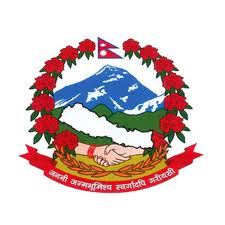 बिभिन्न बालीका पकेट क्षेत्र प्रबर्द्धन सहयोग कार्यक्रम सञ्चालन कार्यबिधि, २०७५प्रस्तावना: गण्डकी प्रदेशको आ.ब. २०७५।७६ को वार्षिक बजेटमा समावेश भएको बिभिन्न बालीका पकेट क्षेत्र प्रबर्द्धन सहयोग कार्यक्रम संचालनलार्इ पारदर्शी र प्रभावकारी बनाउनको लागि कार्यविधि बनार्इ प्रदेश सरकार मन्त्रिपरिषदबाट स्वीकृत गराउन बान्छनीय भएकोले भूमि ब्यवस्था, कृषि तथा सहकारी मन्त्रालयले यो कार्यबिधि तयार गरेको छ । परिच्छेद १प्रारम्भिक१. संक्षिप्त नाम र प्रारम्भ : यो कार्यविधीको नाम "बिभिन्न बालीका पकेट क्षेत्र प्रबर्द्धन सहयोग कार्यक्रम सञ्चालन कार्यबिधि, २०७५" रहेको छ ।यो कार्यविधि प्रदेश सरकारले स्वीकृत गरेको मिति देखि लागु हुनेछ ।यो कार्यविधि गण्डकी प्रदेश भर लागु हुनेछ ।२. बिषय वा प्रसंगले अर्को अर्थ नलागेमा यस कार्यबिधिमा, “कार्यक्रम” भन्नाले  बिभिन्न बालीका पकेट क्षेत्र प्रबर्द्धन सहयोग कार्यक्रम भन्ने सम्झनु पर्दछ।“पकेट” भन्नाले प्रदेशको आबस्यकता र स्थानिय सम्भाब्यताका आधारमा सम्भाब्य वालि/वालिबस्तुमा न्यूनतम १० हेक्टरमा वा मौरीको हकमा न्यूनतम ५०० आधुनिक घारमा मौरीपालन गर्ने र कन्ये तथा गोब्रे च्याउको हकमा न्यूनतम १००० के.जी बिउ उपयोग गरी खेती गरीने वा शिताके च्याउको हकमा न्यूनतम १०००० मुढामा खेती गरिने वा प्लाष्टिक घरमा गरीने खेतीको हकमा कम्तिमा १ हेक्टर क्षेत्रफलमा फैलिएको वा ट्राउट माछाको हकमा न्युनतम १५०० वर्ग मिटर जलाशय क्षेत्रफलमा फैलिएको जिल्ला स्तरमा संचालन गरेको साना उत्पादन केन्द्र सम्झनु पर्दछ । "आवेदक" भन्नाले बाली पकेट क्षेत्र निर्माणको लागि अनुदान लिनका लागि मन्त्रालय वा मन्त्रालय मातहत निकायसमक्ष आवेदन दिएका  कृषि फर्म, कृषि कम्पनी , कृषक समुह र कृषि सहकारी संस्थालाई जनाउदछ।"अनुदानग्राही" भन्नाले बाली पकेट क्षेत्र निर्माणको लागि अनुदान पाउनका लागि दफा ७ बमोजिम छनौट भएका आवेदकलाई जनाउँदछ ।"स्थानीय तह" भन्नाले यस कार्यविधी अनुरुप कार्यक्रम सञ्चालन हुने सम्बन्धित नगरपालिका र गाऊंपालिका  भन्ने सम्झनु पर्दछ । नगरपालिका भन्नाले महानगरपालिका र उपमहानगरपालिका समेतलाई जनाउंदछ ।"मन्त्रालय" भन्नाले भूमि व्यवस्था कृषि तथा सहकारी मन्त्रालय, गण्डकी प्रदेश लाई सम्झनु पर्दछ । "निर्देशनालय" भन्नाले उक्त मन्त्रालय मातहतको कृषि विकास निर्देशनालय भन्ने सम्झनु पर्दछ।"केन्द्र" भन्नाले कृषि ज्ञान केन्द्र भन्ने सम्झनु पर्दछ ।"कार्यदल" भन्नाले दफा ७(२) बमोजिमको प्राविधिक कार्यदल भन्ने सम्झनु पर्दछ । "समिति" भन्नाले पकेट संचालक समिति भन्ने सम्झनु पर्दछ ।“ब्यवसायिक खेती” भन्नाले अनुसूची-५ बमोजिमको खेती गरेको सम्झनु पर्दछ ।"मातहतका कार्यालय वा निकाय" भन्नाले भूमि व्यवस्था, कृषि तथा सहकारी मन्त्रालय मातहतका कृषि विकास निर्देशनालय र कृषि ज्ञान केन्द्र भन्ने सम्झनु पर्दछ । ३. कार्यक्रम सञ्चालनको उदेश्य: यस कार्यविधि बमोजिम यस कार्यक्रमको उदेश्य देहायबमोजिम हुनेछ।क) बिभिन्न बालिको पकेट क्षेत्रहरु बिकास गरी कृषि क्षेत्रको बिकासमा योगदान पुर्याउने। ख) बाली/बस्तुको उत्पादन र उत्पादकत्व वृदि गर्ने ।ग) स्वरोजगारी श्रृजना गरी कृषकहरुको आम्दानी वृदि गर्ने । परिच्छेद २कार्यक्रम  सञ्चालन विधि४. कार्यक्रम सञ्चालन : मन्त्रालय वा मन्त्रलाय मातहत निकायमार्फत कार्यक्रम सञ्चालन हुनेछन् । ५. पकेट क्षेत्र निर्माणको मापदण्ड : पकेट क्षेत्र निर्माणका लागि देहायका सेवा/सुबिधा/पुर्वाधारहरु भएको हुनुपर्नेछ :                        क) सडक पहुँच भएको वा हुन सक्ने          ख) सिंचार्इको उपलब्धता           ग) बिधुत उपलब्धता         घ) तोकिएको क्षेत्रफल चक्लाबन्धि भएको/हुनसक्ने वा एउटै कोरिडोरमा रहेको          ङ) बित्तिय संस्थाहरुको पहुँच भएको वा हुन सक्ने      च) स्थानीय तह वा समूह/सहकारीबाट साझेदारीको लागि भएको माग     छ) प्रदेश सरकारले तोकेको प्राथमिकता प्राप्त बाली तथा बस्तु      ज) कृषक, समूह, सहकारीको इच्छाशक्ति/जागरूकता वा लागत सहभागिता६. प्रस्ताव माग गर्ने : बाली पकेट क्षेत्र निर्माणको लागि सहयोग पुर्याउन अनुदान दिने उदेश्यले सम्बन्धित स्थानिय तह वा वडाको  कार्यक्रम सञ्चालनमा दोहोरो सहयोग नभएको वा नहुने र कार्यक्रम दिन उपयुक्त हुने व्यहोरा लेखिएको सिफारिस पत्र । केन्द्रले ३० दिने म्याद दिई राष्ट्रिय पत्रिकामार्फत प्रस्ताव आह्ववान गरी अनुसूची-१ बमोजिमको सार्वजनिक सूचना प्रकाशन गर्नुपर्नेछ । साथै उक्त सूचना मन्त्रालय, निर्देशनालयको वेवसार्इट, ज्ञान केन्द्र र स्थानीय तहको सूचनापाटीमा समेत टाँस गर्नुपर्नेछ । सुचना प्रकाशन गर्दा दफा ५  पकेट क्षेत्र निर्धारणका आधारहरू सार्वजनिक सूचना मार्फत प्रस्ताव आह्वान गर्दा एकैसाथ प्रकाशित गर्नुपर्नेछ । सूचना प्रकाशन भए अनुरुप कृषक, समुह, सहकारीले देहायबमोजिमका सबै प्रमाण संलग्न गरी अनुसूची-२ बमोजिम निवेदनको साथमा अनुसूची-३ बमोजिम भरिएको प्रस्ताव पेश गर्न सक्नेछन्। क) माग निवेदनको साथ फर्म वा संस्था प्रचलित ‌ऐन बमोजिम सम्बन्धित निकायमा दर्ता भएको प्रमाणपत्रको प्रतिलिपी एक प्रति ।ख) सम्बन्धित स्थानिय तह वा वडाको  कार्यक्रम सञ्चालनमा दोहोरो सहयोग नभएको वा नहुने र कार्यक्रम दिन उपयुक्त हुने व्यहोरा लेखिएको सिफारिस पत्र ।ग) समुह वा संस्थाको हकमा कार्यसमितिको बैठकले बाली पकेट क्षेत्र निर्माण सहयोग कार्यक्रम माग गर्नको लागि गरेको निर्णयको प्रतिलिपि ।७. छनौट प्रक्रिया: दफा ६ को उपदफा (२) बमोजिम प्राप्त प्रस्तावहरु उपर भौगोलिक तथा प्राबिधिक सम्भाब्यता र माटोको उर्बराशक्तिको परिक्षण गरिनुपर्नेछ ।आबस्यक संख्यामा पकेटका लागि जिल्ला स्तरमा सम्बन्धित केन्द्र प्रमुखको संयोजकत्वमा आबस्यकता अनुसार विषय विज्ञ सदस्य रहने एक प्राबिधिक कार्यदल बनार्इनेछ । उक्त कार्यदलले तोकेका सुचनाहरु र स्थलगत प्रमाणिकरण समेतका आधारमा सिफारिस गरेअनुरुप पकेट क्षेत्रको छनौट मन्त्रलाय वा निर्देशनालयले गर्नेछ । दफा (८) बमोजिमको पकेट संचालन समिति र मन्त्रालय वा मन्त्रालय मातहत निकायबीच कार्यक्रम संचालनका लागि अनुसूची-४ बमोजिम एक सम्झौता हुनेछ । पकेट संचालन समितिले सम्बन्धित पकेट क्षेत्रको कृषक समुह/सहकारी/कृषि उद्यमी/जल उपभोक्ता समिति/कृषि उद्यमीहरुको मागमा आधारित कार्यक्रमको प्रस्तावाना तयार तरी सोही बमोजिम सम्झैता गरिनेछ ।यस आ.व.मा यस प्रदेश भरमा माथि उल्लेखित पूर्वाधारहरु भएको कुल ३६ वटा पकेट क्षेत्रहरु संचालनमा आउनेछन ।आगामी वर्षमा संभाव्यता र मागका आधारमा पकेट संख्या वृदि गर्दै लगिनेछ।परिच्छेद ३पकेट संचालन प्रक्रिया८. (१) पकेट संचालनका सम्बन्धमा मन्त्रालय वा मन्त्रालय मातहत निकायसँग भएको सम्झौता बमोजिमका कार्यहरु संचालन गर्ने सम्बन्धमा दफा (७) बमोजिम स्थापना भएको पकेट क्षेत्रको ब्यवस्थापनका लागि सम्बन्धित कृषक समुह/सहकारी/कृषि उद्यमी/जल उपभोक्ता समितिका सदस्यहरुको प्रतिनिधित्व रहने गरी कम्तिमा ३३ प्रतिशत महिला सहितको ९ सदस्यीय पकेट संचालन समिति गठन गरिनेछ। यसको लागि पकेट क्षेत्र छनौट भएपछी पकेट क्षेत्रभित्र रहेका कृषक समुह/सहकारी/कृषि उद्यमी/जल उपभोक्ता समितिहरुलार्इ पकेट संचालन समुह गठनको लागी ७ दिन म्याद सहित पत्राचार मार्फत वा अन्य स्थानिय संचार माध्यम मार्फत आव्हान गरिने छ । कार्यदलको सिफारिस अनुसार एक भन्दा बढी आबेदक लार्इ संयुक्त रुपमा समिति गठनको लागी अनुरोध गर्न सकिने छ । तोकिएको अबधिमा समिति गठन भर्इ नआएमा मन्त्रलाय वा मन्त्रालय मातहत निकायले सहजिकरण गरि १५ दिन भित्र समिति निर्माण गर्न सक्नेछ । समुहको सदस्यहरु सम्बन्धित बाली/बस्तुको ब्यबसायिक खेतीमा अनिबार्य संलग्न भएको हुनुपर्नेछ । उक्त समुहमा संयोजक, उपसंयोजक, सचिब र सहसचिब एक-एक जना र बाँकि ५ जना सदस्य रहने छन् । पकेट संचालन समितिको प्रमुख कार्यकारी पदमा कम्तिमा २ जना महिला हुनुपर्ने छ । तर कानुन बमोजिम दर्ता भएका कृषि उद्यमी, कम्पनी वा फर्मको हकमा सोहि कृषि उद्यमी, कम्पनी वा फर्मका संचालक नै पकेट संचालक समितिको भूमिका निर्वाह गर्नेछन् । (२) समूह, सहकारी संस्थाको सन्दर्भमा सामुहिक निर्णय व्यक्तिगत जिम्मेवारी/जवाफदेहिताका आधारमा कार्यक्रम संचालन गर्नुपर्नेछ । 9. पकेट संचालक समितिको काम, कर्तब्य र अधिकार देहाय बमोजिम हुनेछ । पकेट संचालनका लागी आवश्यक उत्पादन सामाग्रिहरुको परिमाण, श्रोत र लागतको अनुमान    गर्ने ।बालि चक्रको लागि उत्पादन योजना सहितको प्रस्तावना तयार गर्ने ।मन्त्रालय वा मन्त्रालय मातहत निकायसँगको समन्वयमा आवश्यक उत्पादन सामाग्रिहरुको    ब्यबस्थापन गर्ने ।पकेट क्षेत्रमा संचालन गरिने कार्यक्रम कार्यान्वयन गर्ने र आबश्यक समन्वय गर्ने । पकेटलार्इ ब्यवस्थित रुपमा संचालनका लागी आधार तयार गर्ने, संलग्न कृषक समुह/सहकारी /कृषि उद्यमी/जल उपभोक्ता लगायत सँग निरन्तर सम्वाद र सहकार्य गर्ने ।पकेट निर्माण,ब्यबस्थापन, संचालन र अनुगमन सन्दर्भमा अन्य सबै आवश्यक कार्यहरु गर्ने ।पकेट संचालक समितिको बैठक कम्तिमा महिनाको १ पटक अनिवार्य रुपम र आवश्यकता अनुसार अन्य समयमा समेत बस्न सक्नेछ । बैठकमा समिति बाहिरका सम्बन्धित प्रतिनिधिलार्इ आवश्यकता अनुसार आमन्त्रित गर्न सकिनेछ । पकेट संचालन सम्बन्धि आन्तरिक आचारसहिता (Code of conduct ) आबश्यक भएमा तयार गरी पालना गर्ने गराउने ।कार्यक्रमको दिगोपनाको लागी समुहको अवधि र समुहका पदाधिकारी तथा सदस्यको पदाबधि समुहले आबस्यकता अनुसार निर्धारण गर्नेछ ।तर समुहका पदाधिकारीहरुको पदावधि २ बर्ष भन्दा बढि हुने छैन । समुहमा एकै परिवारका एक भन्दा बढी ब्याक्ति रहन सक्ने छैन र एकै ब्याक्ति लगातार एक कार्यकाल भन्दा बढी एकै पदमा रहन सक्ने छैन । तर सदस्यको हकमा यो ब्यबस्था लागु हुने छैन । समिति गठन भएको ६ महिना भित्र उक्त समुह कृषि ज्ञान केन्द्रमा निर्धारित प्रक्रिया अनुरुप दर्ता   हुनुपर्नेछ । उक्त समुहको नियमित नबिकरण गर्ने जिम्बेवारी समुहको हुनेछ । पकेट स्तरमा संचालन हुने सम्पुर्ण क्रियाकलाप र आर्थिक प्रचलित कानुन बमोजिम ब्यवस्था गर्ने तथा जिम्मेवारि बहन गर्ने । पकेट क्षेत्रमा उत्पादित बस्तुको मुल्य निर्धारण, बजारीकरण, प्रशोधन लगाएतका क्रियाकलापहरुको मापदण्ड निर्धारण गरि ब्यबस्थीत गर्ने । समुहमार्फत संचालन गरीने आर्थीक कारोवारहरुको लेखा ब्यवस्थापन तथा लेखा परिक्षण प्रतिबेदन तयार गर्ने । पकेट क्षेत्रमा अन्य आवस्यक ब्यबस्थापकीय कार्यहरु गर्ने । परिच्छेद ४सचालन गरिने कार्यक्रम१०. स्थानिय स्तरमा परियोजना अभिमुखीकरण    मन्त्रालयले पकेट क्षेत्रका कृषक समुह/कृषि सहकारी/कृषि उद्यमी/जल उपभोक्ता समुह/कृषि उद्यमि, कृषि उपज बजार ब्यवस्थापन समिति, निजि सेवा प्रदायक लगायत अन्य सरोकारवाला निकायहरुको उपस्थितिमा परियोजना र पकेट संचालन सम्बन्धमा जिल्लास्तरमा र सम्बन्धत पकेटस्तरमा अभिमुखिकरण कार्यक्रम संचालन गर्नेछ । ११. चालु तथा पूंजिगत अनुदान कार्यक्रमहरु 1) चालु अनुदान क) उत्पादन प्रबिधि प्रदर्शन       मन्त्रालयले सम्बन्धित पकेट क्षेत्रमा सहभागितात्मक नबिन उत्पादन प्रबिधि प्रदर्शन तथा स्थलगत तालिम लगायतका प्रबिधि हस्तान्तरणमा सतप्रतिशत अनुदान रहनेछ । ख) उत्पादन सामाग्रि सहयोग मन्त्रालयले सम्बन्धित पकेट क्षेत्रका लागि उन्नत बिउ/बेर्ना/बिरुवा/माछा भुरा/रसायनिक एवं जैबिक बिषादी/रासायनिक तथा प्राङ्गारिक मलजस्ता उत्पादन सामग्रि सहयोग गर्नेछ । उपरोक्त बमोजिमका उत्पादन सामाग्रिहरुमा मन्त्रालयको तर्फबाट ५० प्रतिशत अनुदान सहयोग हुनेछ भने रfसायनिक तथा प्राङ्गारिक मलको हकमा बिद्यमान ब्यवस्था बमोजिमको अनुदान सहयोग रहनेछन् । ग) अन्य कार्यक्रमहरु यसका अलवा पकेट संचालक समुहको माग र स्थानिय संभाब्यताका आधारमा परियोजना दस्तावेज मर्म अनुरुपका अन्य चालु खर्च अन्तर्गतका कार्यक्रमहरु समेत तर्जुमा गरि संचालन गरिनेछ । जमिन बाँझो राख्ने प्रबृत्तीलाई निरुत्साहित गर्न प्रोत्साहन गर्ने किसिमका कार्यक्रमहरु तर्जुमा गरी संचालन गरिनेछ । परियोजना दस्तावेजमा स्वेच्छिक रुपमा जमिनको एकिकरण गर्ने अवधारणा गरिएको सन्दर्भमा बार्षिक बजेट तथा कार्यक्रममा उल्लेख गरी जमिनको एकिकरणको लागि उत्प्रेरित गर्न अनुदानको ब्यवस्था गरिनेछ । २) पूजिगत अनुदान पूंजिगत अनुदान बापत प्रत्येक पकेटका लागी निश्चित बजेट बिनियोजन गरिनेछ ।बिनियोजित बजेटको परिधिभित्र रहि पूंजिगत आवस्यकताका क्षेत्रहरु जस्तै मेसिनरी औजार, सिंचाई पूर्वाधार निर्माण तथा मर्मत सम्भार, प्रारम्भिक प्रशोधन पूर्वाधारहरु (Threshing  Floor, storage house, collection center) लगायतका पूर्वाधार बिकासमा खर्च गर्न सकिनेछ । यस्ता प्रकृतिका पूँजिगत कार्यक्रमहरु सन्चालन गर्दा मेशिनरी औजारको लागी बढीमा ५० प्रतिशत, प्रयोगशाला सेवाहरुमा बढीमा ८५ प्रतिशत, साना सिंचाई र आवश्यक संरचना निर्माण लगायतका पूर्वाधारमा बढीमा ८५ प्रतिशत र उत्पादनोपरान्त तथा कृषि ब्यवसाय सेवा पूर्वाधारहरुमा बढीमा ८५ प्रतिशत प्रदेश सरकारको तर्फबाट अनुदान उपलब्ध गराउन सकिनेछ । परिच्छेद ५कार्यक्रम अनुगमन/प्रतिबेदन१२. अनुगमन तथा मूल्याङकन : पकेट क्षेत्रहरुमा संचालित कार्यक्रमको अनुगमन मन्त्रालय, निर्देशनालय तथा  केन्द्रले अवश्यकता अनुसार गर्नेछ । मन्त्रालय र निर्देशनालयले यस कार्यबिधि अनुरुप संचालित पकेटको अनुगमन निरिक्षण गरी निर्देशन दिन सक्नेछन् र सो निर्देशनको पालना गर्नु अनुदानग्राहीको कर्तव्य हुनेछ।मासिक, चौमासिक र बार्षिक रुपमा तोकिएको फर्मेट बमोजिमको पकेट क्षेत्रहरुमा संचालित कार्यक्रमहरुको प्रगति बिबरण मन्त्रालयले बनाउनुपर्दछ ।कार्यक्रम सँचालन पश्चात अनुसूची-६ बमोजिमको उपलब्धि अनुगमन सूचकका आधारमा कार्यक्रमको उपलब्धी मूल्याङ्कन गरिनेछ ।परिच्छेद ६विविध१३. कारबाहीको ब्यवस्था :  सम्झौता अनुरुप काम नगर्ने पकेट संचालन समितिलार्इ मन्त्रालयले अनुदान रकम रोक्न सक्नेछ । यस कार्यबिधि बमोजिम अनुदान रकम लिर्इ दुरुपयोग गरेको पार्इएमा त्यस्ता अनुदानग्राहीलार्इ प्रचलितत ऐन नियम बमोजिम कारबाही गरिनेछ ।१४. समितिले यस कार्यबिधि अनुसार संचालन हुने कामको बिस्तृत बिवरण, लागत, निर्माण स्थलमा टाँस्ने ब्यवस्था गर्नुपर्नेछ । १५. समितिले अन्तिम भूक्तानी माग्नु पूर्व संचालित परियोजना/ अनुदान कार्यक्रमको सार्वजनिकिकरण समेत गरेको हुनुपर्नेछ ।१६. बाधा अड्काउ फुकाउ : यस कार्यबिधिमा उल्लेख भएका बाहेक अन्य कुराहरु बिद्यमान नर्मस, कार्यबिधि, निर्देशिका र प्रचलित नियम कानुन बमोजिम हुनेछ । यस कार्यबिधिमा कार्यान्वयनमा केही बाधा ब्यवधान परेमा वा बिवाद उत्पन्न भएमा सो को अन्तिम निर्णय गर्ने अधिकार मन्त्रालयलाई हुनेछ। १७. संशोधन र खारेजी : यस कार्यविधिलाई मन्त्रालयले आवश्यकतानुसार संशोधन गर्न सक्नेछ ।अनुसूची-१बिभिन्न बालीका पकेट क्षेत्र प्रबर्द्धन सहयोग कार्यक्रम सञ्चालनको लागि आवेदन पेश गर्ने सम्बन्धि सूचनाप्रथम पटक प्रकाशित मिति : २०७.../..../....यस मन्त्रालय अन्तर्गतका निकायद्वारा आ.व. २०७.../.... मा सञ्चालन गरिने बिभिन्न बालीका पकेट क्षेत्र प्रबर्द्धन सहयोग कार्यक्रम सञ्चालन सहयोगका लागि विभिन्न चालु र पुँजीगत खर्चहरूमा अनुदान रकम उपलब्ध गराउने कार्यक्रम रहेको हुंदा देहायबमोजिमको परियोजना सञ्चालन गर्न ईच्छुक गण्डकी प्रदेशका कृषि सम्बन्धि उद्यमी, फार्म, कम्पनी, समुह तथा सहकारीले यो सूचना प्रकाशित भएको मितिले ३० दिन भित्र तोकिएको ढाँचामा परियोजना प्रस्ताव सहित देहाय अनुसारको कागजातहरु र निवेदन सम्बन्धित कृषि ज्ञान केन्द्रमा पेश गर्नका लागि सम्बन्धित सबैको जानकारीको लागि यो सूचना प्रकाशित गरिएको छ ।पुनश्च : निवेदन र परियोजना प्रस्ताव यस कार्यालयबाट तयार गरिएको निर्दिष्ट ढांचामा पेश गर्नुपर्नेछ ।निवेदन र परियोजना प्रस्ताव ढांचा यस कार्यालयबाट वा कार्यालयको वेभसाईट बाट प्राप्त गर्न सकिनेछ।थप जानकारीका लागि सम्पर्क:भूमि व्यवस्था, कृषि तथा सहकारी मन्त्रालय,  गण्डकी प्रदेश  र मातहतका निकायहरुEmail- molmacprovince4@gmail.comWebsite – molmac.p4.gov.np,  फोन नं ०६१-४६७८८५ अनुसूचि-२पकेट विकास कार्यक्रम सञ्चालनको लागि आवेदकले पेश गर्ने निवेदनको ढाँचा                                            मिति : ...........................श्रीमान् प्रमुख ज्यूकृषि ज्ञान केन्द्र ‍.................... विषयः पकेट कार्यक्रम संचालन सम्बन्धमा । 	महोदय,	म/हामी यस निवेदन फाराममा हस्ताक्षर भएका व्यक्तिहरूबाट गण्डकी प्रदेश, न.पा./गा.पा. ........................................... वडा नं. ............ स्थान ............................... मा अवस्थित .................................................................. पकेट कार्यक्रम संचालन अयोजनाको लागि त्यस कार्यक्रमबाट सहयोग पाँउ भनि रू. ......। (अक्षरूपी रू. ......................) का दरले राजश्व दाखिला गरेको बैंक भैचार वा नगदै पेश गरी कार्यक्रम कार्यान्वयनमा लाग्ने मोटामोटी बजेट, खेती विवरण र समूहको निर्णयको प्रतिलिपी सहित यो निवेदन दिएका छु/छै । मैले/हामीले यस कार्यक्रम अन्तगर्त अपनाउनुपर्ने नीति र कार्यविधिहरू सम्पूर्ण रूपमा बुझेका छु/छैं र त्यसै अनुसार पूर्ण रूपमा सहमत छु/छैं । यसका लागि निवेदनका साथ अन्य अवश्यक कागजातहरू समावेश गरी पेश गरेका छैं । निवेदकउद्धमी, कृषक समूह/सहकारी/संस्थाकोअध्यक्ष/प्रतिनिधिको नामः हस्ताक्षरःसम्पर्क नं.मितिःसंस्थाको छापःअनुसूची-३k|:tfjsf] 9fFrf!_ cfj]bs / ;Dks{ JolQm ;DaGwL ljj/0f M२_ k|:tfjgfsf] cf}lrTo tyf dxTjtflnsf M  ============================================sf] xfnsf] Joj;fosf] cj:yf३_ kmd{n] nfut ;fem]bf/Ldf ;+rfng ug]{ sfo{qmdsf] cjlwM–४_ kl/of]hgfsf d'Vo d'Vo lqmofsnfkx?५_ aflif{s cfDbfgL / vr{ ljZn]if0f -tflnsf agfO cfDbfgL / vr{sf] ljZn]if0f ug'{xf];\_lgisif{ M k|:tfljt kl/of]hgfdf aflif{s ?kdf =================s]=hL= =============pTkfbg x'g] / pTkflbt a:t'sf] ljlqmljt/0faf6   aflif{s ?= ============================= s'n cfDbfgL ul/g] of]hgf agfO{Psf] 5 . kmd{sf] k|:tfljt of]hgf cg';f/ aflif{s ==========================?k}+of d'gfkmf x'g] / nfe nfut cg'kft =================== df /xg] 5 . &= nfut ;fem]bf/Lo; ;+:yfn] ;+rfng ug]{ of] kl/of]hgfsf] s'n nfut sl/j ?= ============================cg'dfg ul/Psf] 5 h;dWo] cg'bfg pknAw u/fpg] ;+:yfsf] nfut ?= =================================== ck]Iff ul/Psf] 5 h'g s'n nfutsf] ============== k|ltzt dfq xf] .tflnsf M nfut ;fem]bf/Ldf ;~rfng x'g] sfo{qmdx? / dfu ul/Psf] cg'bfg /sdsf] ljj/0ftflnsfdf k|:t't eP cg';f/ k'+hLut sfo{qmdx? ;~rfng -l:y/ k'+hL lgdf{0f_ ug{ dfq cg'bfg /sd dfu ul/Psf] xf] . o;/L nfut ;fem]bf/Ldf sfo{qmd ;~rfng ug{ kfPsf] v08df o; kmd{n] cfkm\gf ck]lIft pknlAwx? xf++l;n ug]{5 . aflif{s ============== s]=hL= ================== pTKffbg Pj+ ljlqmljt/0f ug{ ;lsg]5  . ;fy;fy} Joj;fo ;~rfng dfkm{t aflif{s ?kdf ===========hgfnfO{ lgoldt / ==================hgf÷lbgsf] /f]huf/L pknAw u/fpg] / aflif{s ?= =================== /sd d'gfkmf lng ;lsg] ePsf] x'+bf nfut ;fem]bf/Ldf of] k|:tfj cg';f/sf] sfo{qmdx? ;~rfng ug{ dgfl;j b]lvG5 .अनुसूची ४ (सम्झैता पत्र)o; sfof{nosf] cf=j= )&%÷&^ sf] :jLs[t aflif{s sfo{qmd cg';f/ æks]6 ljsf; sfo{qmdÆ sfof{Gjog x'g] l;nl;nfdf ============= lhNnf ===============gu/kflnsf j8f g========== l:yt >L ================== ks]6 ;+rfns ;ldlt -o; kl5 bf]>f] kIf elgg]_ / ===========================, =========== -o;kl5 k|yd kIf elgg]_ aLr tkl;ndf pNn]v eP cg';f/sf] zt{x?df ;xdt eO{ of] ;Demf}tf kqdf x:tfIf/ ul/ b'j} kIf aLr lnof} ÷lbof} . !=	k|yd kIfn] ks]6 ljsf; sfo{qmd ;+rfngsf] nflu rfn' cg'bfg -h:t} M dn, aLp, a]gf{, ;'IdtTj, ljiffbL cfbL_ cGtu{t %) k|ltzt cg'bfg jf a9Ldf ? =============== -============_ /sd bf]>f] kIfnfO{ a9Ldf tLg ls:tfdf pknAw u/fO{g]5 . @=	k|yd kIfn] ks]6 ljsf; sfo{qmd ;+rfngsf] nflu k'FhLut cg'bfg cGtu{t ;fgf l;+rfO{df *% k|ltzt, d]zLg/L cf}hf/df %) k|ltzt / kf]i6 xfe]{i6df *% k|ltzt cg'bfg pknAw u/fpg]5 . o;/L cg'bfg pknAw u/fpFbf a9Ldf ? ============== -=================_ /sd bf]>f] kIfnfO{ a9Ldf tLg ls:tfdf pknAw u/fO{g]5 .#=	k|yd kIfn] :jLs[t sfo{qmd cg';f/sf] Ifdtf clea[l4 sfo{qmd cGtu{t tflnd, uf]i7L bf]>f] kIfnfO{ pknAw u/fO{g]5 . $=	bf]>f] kIfn] ;Demf}tf ePsf] ldlt b]lv g} t'?Gt sfo{ z'? ug'{ kg]{5 . %=	bf]>f] kIfn] o; "बिभिन्न बालीका पकेट क्षेत्र प्रबर्द्धन सहयोग कार्यक्रम सञ्चालन कार्यबिधि, २०७५" adf]lhd sfo{qmd ;+rfng ug'{ kg]{5 . ^=	;ldltsf] sfd, st{Jo / clwsf/  o;} sfo{ljlw cg';f/sf] x'g]5 . &=	bf]>f] kIfn] rfn' cg'bfg tyf k'FhLut cg'bfg cGtu{tsf sfo{qmdx? ;+rfng u/]sf] lan, e/kfO{x? / ;+rfns ;ldltsf] lg0f{o u/L, u/fO{ sfo{ ;DkGg k|ltj]bg k]z u/]kl5 k|yd kIfn] A/C Payee r]s dfkm{t bf]>f] kIfsf] a}+s vftfdf cg'bfg /sd a9Ldf tLg ls:tfdf pknAw u/fO{g]5 . *=	;Demf}tfdf pNn]lvt sfd ;DkGg ug]{ l;nl;nfdf s'g} k|sf/sf] b'3{6gf kg{ uPdf To;sf] vr{ jf Ifltk"lt{ k|yd kIfn] Joxf]g]{ 5}g .(= bf]>f] kIfn] cf=j= )&%÷&^ leq ;Dk"0f{ sfo{ ;DkGg ug'{ kg]{ 5 .!)=	of] ;Demf}tfdf pNn]v ePsf s'/fx?df o; jdf]lhd / cGo s'/fx?sf] xsdf k|rlnt P]g lgod cg';f/ x'g] 5 .O{lt ;Dat\ @)&% ;fn         dlxgf       ut] /f]h      df z'ed\ .अनुसुची-५व्यवसायिक खेती मापदण्डअनुसूची-६ उपलब्धि अनुगमन सूचक१. पकेटको नाम, ठेगाना:  			  	                             २. संचालकको नाम, ठेगानाः३. व्यवसाय :                                   					   ४. लाभान्वित घरधुरी संख्या: ५. पकेटको जम्मा क्षेत्रफल:                         				  ६. पकेटबाट मुख्य बजार र रहेको दुरी:७. पकेटको प्रकार                   क) नयाँ                                     ख) पुरानो८. प्रदेश सरकारबाट अनुदार प्राप्तः हो वा होइन । ९. रोजगारीको अवस्था खेतीमा संलग्न परिवार संख्या:     								पुरै समय रोजगार संख्याः        आंशिक रोजगार संख्याः						 १०. हालको व्यवसायिक विवरण	जम्मा वार्षिक लगानी रु. 	अनुदानबाट प्राप्त रकम रु.	सरदर वार्षिक आम्दानी रु.	सरदर वार्षिक पारिवारिक खर्च रु.कृषि आम्दानीको योगदान प्रतिशत: 	व्यवसाय सञ्चालनको वर्ष:आफ्नै पहलमा संचालन भए, गरेका कार्यहरू१.२.३.आगामी योजनाहरु .....१.२.३.क्र संपरियोजनाको किसिमअनुदान सहयोगआवश्यक कागजातहरुकैफियत१पकेट विकास कार्यक्रमचालु र पुँजीगत शिर्षककृषि फार्म वा कम्पनीको हकमा संस्थाको दर्ता  प्रमाणपत्रको प्रतिलिपी।कृषक समुह र कृषि सहकारी संस्थाको हकमा को हकमा दर्ता प्रमाणपत्र, बार्षिक अडिट रिपोर्ट र संस्था सञ्चालक समितिको बैठक निर्णयको प्रतिलिपि।सम्बन्धित स्थानिय तह वा वडाको  कार्यक्रम सञ्चालनमा दोहोरो सहयोग नभएको वा नहुने र कार्यक्रम दिन उपयुक्त हुने व्यहोरा लेखिएको सिफारिस पत्र । cfj]bs gfd Mk"0f{ 7]ufgf -kqfrf/sf] nflu_ Mcfj]bs ;+:yfsf] lsl;d -s'g} Ps dfqf lrGx nufpg]_!=s[ifs ;d'x २.कृषि फर्म३= कृषि सहकारीसंस्था४=कृषि कम्पनी ;+:yf btf{ ePsf] ldlt:yfoL n]vf gDa/;+:yfsf] d'Vo p2]Zok|f]kfO{6/sf] jf cWoIfsf] gfd Mdf]jfO{n g+=kl/of]hgf :yn -sfo{ If]q_k|:tfljt cfof]hgfsf] s"n vr{ -o;df cg'bfg / cg'bfgu|fxLsf] tkm{af6 Joxf]g]{ vr{ ;d]t ;dfj]z ug]{_cGo >f]t jf ljQLo ;xsfo{df s'g} sfd eO/x]sf] eP, s'g ;+:yfaf6 s] s] p2]Zosf nflu ljQLo ;xof]u kfpg' ePsf] 5, v'nfpg'xf]; .qm=;++=xfnsf] Joj;foJoj;fosf] cfsf/Afflif{s pTkfbg-cg'dflgt_aflif{s s'n cg'dflgt cfDbfgL -?=_ /f]huf/L l;h{gf!@#hDdfhDdfqm=;+=lqmofsnfk ljj/0fO{sfO{kl/df0fkl/df0fkl/df0f;DkGg ug]{ ldltqm=;+=lqmofsnfk ljj/0fO{sfO{xfn yk ug]hDdfqm=;+=ljj/0faflifs vr{   -?=_cg'bfg pknAw u/fpg] ;+:yfsf] -?=_cg'bfgu|fxLsf] nfut -?=_बालिक्षेत्रफलक्षेत्रफलक्षेत्रफलकैफियतबालिउच्च पहाड मध्य पहाड तरार्इ  कैफियतखाध्यान्न बाली ५ रोपनि५ रोपनि१० कट्ठातरकारी बाली २ रोपनि३ रोपनि१० कट्ठामाछा २ रोपनि६ कट्ठाजलासयमौरी १०२०२०आधुनिक घारकन्य र गोब्रे च्याउ१० के.जी१० के.जीबिउको प्रयोगसिताके च्याउ५०० मुढा५०० मुढा५०० मुढाफलफुल१ रोपनि२ रोपनि५ कट्ठाअलैंची ५ रोपनि५ रोपनिअदुवा/बेसार  १ रोपनि२ रोपनि५ कट्ठाट्राउट माछा १०० बर्ग मिटर१०० बर्ग मिटर-प्लाष्टिक घर ३०० बर्ग मिटर३०० बर्ग मिटर३०० बर्ग मिटरसि. नं.व्यवसाय क्षेत्रफल वा संख्याउत्पादन परिमाणउत्पादन मुल्यसञ्‍चालनमा आएको मितिप्रविधि प्रयोगपकेट संचालन पश्चात उत्पादनमा भएको बृद्भिपकेट संचालन पश्चात रोजगारीमा भएको बृद्भिपकेट संचालन पश्चात भएको  पूर्वाधार विकास कैफियत१.२.३.४.५.